Домашнее задание на 16 марта.Развитие речи. Тема «Театры города». Для чего люди ходят в театр? Кто выступает перед зрителями?  Как называется площадка, на которой выступают артисты? Как называется перерыв между частями спектакля? Как называются шторы, которыми завешивают сцену? Какие спектакли ты смотрел в театре? Какие театры нашего города ты знаешь?Письмо. стр. 12 – 13  Математика. Тема: «Задачи» Счёт десятками до 100 и обратно (10, 20, 30 и т. д.)Составные части задачи: условие, вопрос, решение, ответ.«Я учусь математике» стр. 56 - 59Чтение. «Срочно учимся читать» стр. 54 – 56 доделать все задания.1, 4 группа «3000 упражнений …» стр. 22 – 23 2 группа «Дидактический материал» стр. 38 – 39, 44           3, 7 группа «Тренажёр по чтению» стр. 36 – 37           5 группа «Дидактический материал» стр. 56 – 57, 82           6 группа «Блиц контроль» стр. 62 – 65            8 группа «Тренажёр по чтению» стр. 10 – 11 Уважаемые родители!В марте будет 4 занятия(2,16, 23 и 30 марта), оплата 2400 руб. 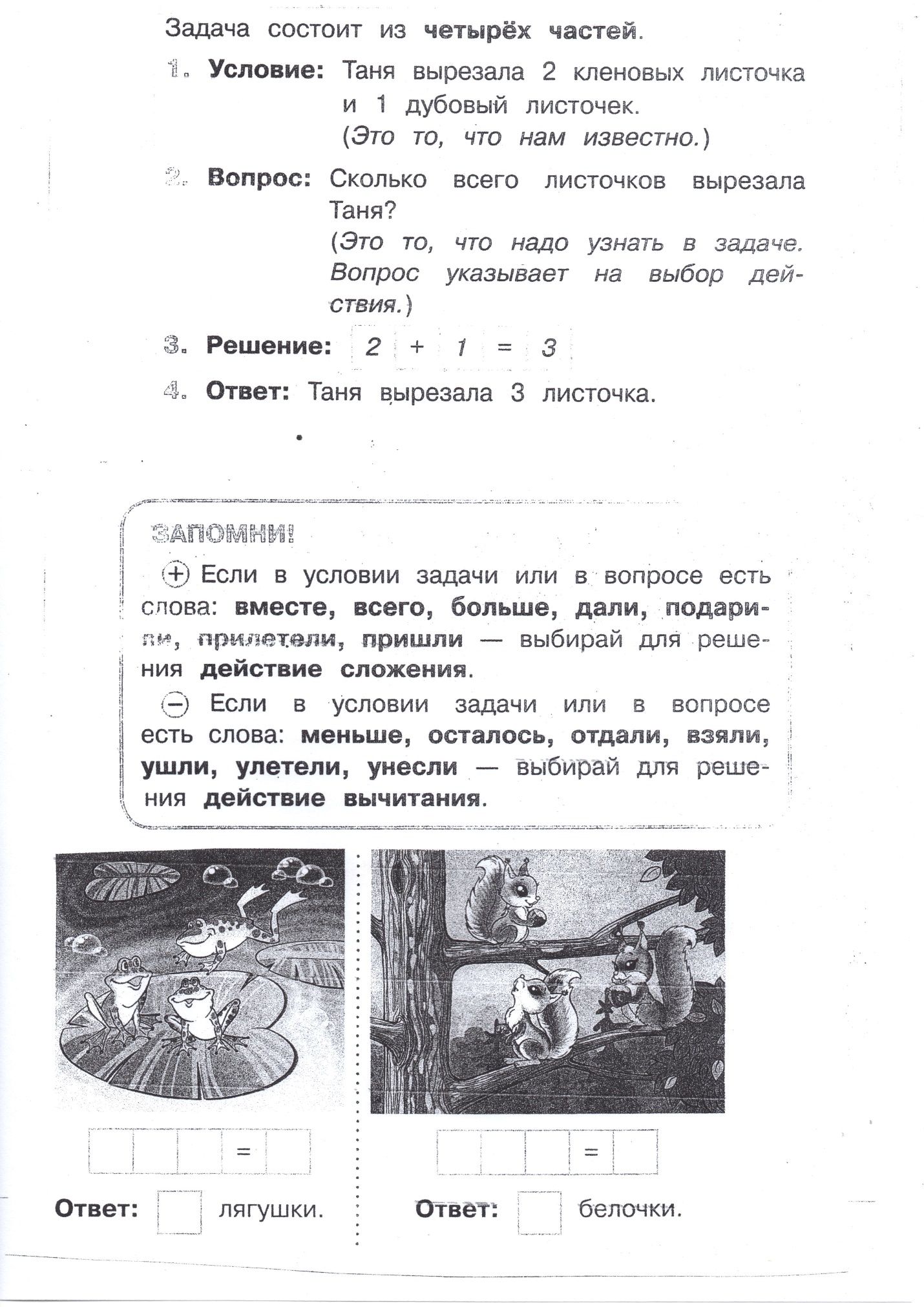 